UNIVERSIDAD CATOLICA DE COLOMBIANIT: 860.028.971-9DEBE A:______________________________________Documento de Identidad No. ____________ expedida en ___________La suma de: __________________Valor en letras ($_______________)Por concepto:Pago como Par Evaluador del Libro / proyecto titulado “__________________________________” resultado de investigación de la Unidad Académica o Departamento de ________________._____________________________Firma del Par EvaluadorDirección: Correo electrónico: Teléfono fijo o celular: __________________________	        ________________________________Vo. Bo. Decano o Director                  Vo. Bo. Coordinador de Investigaciones                               Unidad Académica                                    Unidad Académica	                                                             __________________________	               ________________________              	                 Vo. Bo. Director                                         Vo. Bo. PresupuestoDirección Central de Investigaciones                             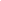 Realizó ___________________________	Fecha ________________________________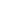 CENTRO DE COSTOACTIVIDADFONDOFUNCIONRUBRO00442025100101